У К Р А Ї Н АГОЛОВА ЧЕРНІВЕЦЬКОЇ ОБЛАСНОЇ РАДИРОЗПОРЯДЖЕННЯ№ 158						  				05 серпня 2011 р.Про відзначення 
з нагоди Дня працівників 
ветеринарної медицини1.За багаторічну сумлінну працю, зразкове виконання функціональних обов’язків при здійсненні державного ветеринарно-санітарного контролю та нагляду на об’єктах підконтрольних службі державної ветеринарної медицини та з нагоди Дня працівників 
ветеринарної медицини  нагородити Почесною грамотою обласної ради:2. За багаторічну сумлінну працю, вагомий внесок у розвиток державної ветеринарної медицини та з нагоди Дня працівників 
ветеринарної медицини  нагородити Почесною грамотою обласної ради:3. За особисті заслуги в організації ветеринарної справи, вагомий внесок у досягненні високих показників по забезпеченню епізоотичного благополуччя, впровадженні прогресивних методів ветеринарного обслуговування тваринництва та з нагоди Дня працівників 
ветеринарної медицини нагородити Почесною грамотою обласної ради:Заступник голови обласної ради                                                В.МанілічВЕЛИЧКАІллю Васильовича- офіційного лікаря ветеринарної медицини міської державної лікарні ветеринарної медицини м.Чернівці.СУРНІНА Миколу Сергійовича- директора Новоселицької районної державної лабораторії ветеринарної медицини Чернівецької області.ШВЕДАМирослава Петровича- начальника управління ветеринарної медицини в Сторожинецькому районі Чернівецької області.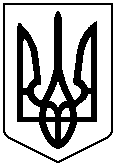 